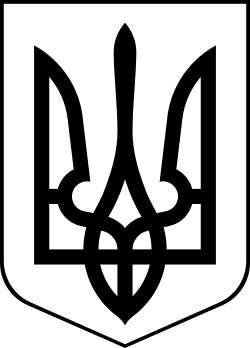 УкраїнаМЕНСЬКА МІСЬКА РАДАМенського району Чернігівської областіВИКОНАВЧИЙ КОМІТЕТПРОЄКТ  РІШЕННЯ30  червня 2020 року	м. Мена	№ Про надання одноразової грошовоїматеріальної допомогиРозглянувши заяви громадян про надання одноразової грошової матеріальної допомоги  Лущай Галини Панасівни (м. Мена), Корнієнко Юлії Миколаївни (м. Мена), Тужик Наталії Степанівни (м. Мена), Корнієнка Артема Миколайовича (м. Мена), Кондратій Олени Іванівни (м. Мена), Булах Світлани Анатоліївни (смт. Макошине), Кияшко Івана Івановича (с. Дягова), Тимошенко Тетяни Михайлівни (с. Дягова), Осипця Володимира Васильовича                                 (с. Блистова), Ігнатенка Володимира Назаровича (с. Бірківка), Кулич Ніни Романівни (с. Стольне) та подані документи; враховуючи матеріально-побутові умови проживання та скрутне матеріальне становище, що склалося у  заявників, відсутність коштів на лікування; враховуючи показники бюджету Менської міської об’єднаної територіальної громади на 2020 рік; враховуючи протокол комісії  від 19.06.2020 року, створеної розпорядженням міського голови №33 від 02.02.2018 року; керуючись ст. 34 Закону України «Про місцеве самоврядування в Україні», виконавчий комітет Менської міської радиВ И Р І Ш И В:1.Надати одноразову грошову матеріальну допомогу громадянам: Лущай Галині Панасівні в сумі 500,00 грн.;Корнієнко Юлії Миколаївні в сумі 1000,00 грн.;Тужик Наталії Степанівні в сумі 3000,00 грн.;Корнієнку Артему Миколайовичу в сумі 1000,00 грн.;Кондратій Олені Іванівні в сумі 500,00 грн.;Булах Світлані Анатоліївні в сумі 5600,00 грн.;Кияшко Івану Івановичу в сумі 500,00 грн.;Тимошенко Тетяні Михайлівні в сумі 750,00 грн.;Осипцю Володимиру Васильовичу в сумі 1000,00 грн.;Ігнатенку Володимиру Назаровичу в сумі 500,00 грн.;Кулич Ніні Романівні   в сумі 2000,00 грн.                        Надання допомоги здійснити шляхом перерахування коштів в установленому порядку з урахуванням утриманих податків та зборів.2. Контроль за виконанням рішення покласти на начальника відділу бухгалтерського обліку та звітності, головного бухгалтера Менської міської ради Солохненко С.А.Міський голова                                    Г.А. Примаков